EMTPSantiago, XX de agosto 2017Sres. Copa CulinariaPresenteJunto con saludarles quisiéramos comunicarles que el estudiante (Nombre y Apellidos)  RUT. 11.111.111-1  se encuentra cursando IV medio en el Liceo ( Nombre Colegio)  , de (Nombre Comuna)  (Nombre Ciudad), cuenta con nuestro apoyo para participar en la Clasificatoria de la Copa Culinaria a realizarse en (Ciudad de clasificatoria), de acuerdo a lo que indican las bases de la competencia.(En caso que corresponda)(Nombre Competidor), estará acompañado de (Nombre de otros estudiantes) también estudiante de nuestro Liceo.AtentamenteDIRECTOR COLEGIO, (Nombre Liceo)Nombre:Rut:Firma:(TIMBRE DIRECCION)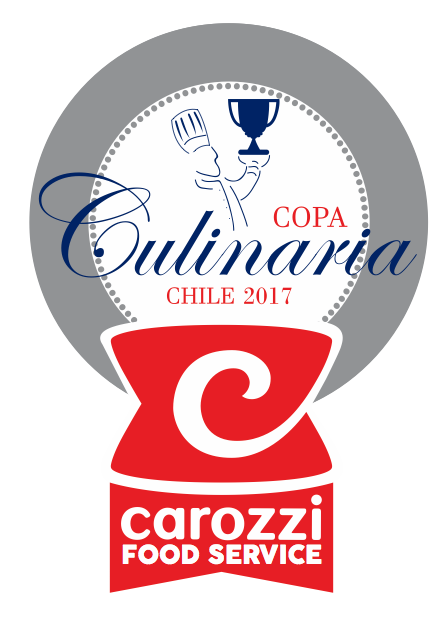 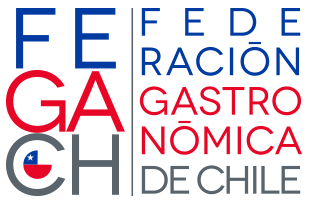 